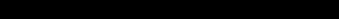 GUICHET ONEGATE__________________________Cahier des charges informatiqueÀ l’attention des remettantsCollecte Solvabilité II__________________________VERSION 1.7– 10/03/2015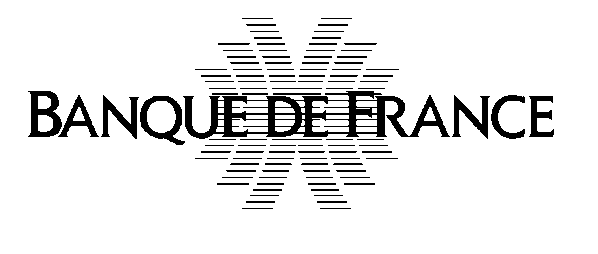 ORGANISATION ET INFORMATIQUES.D.E.S.S.Suivi des versions :  Correspondants Banque de FranceSecrétariat général de l’Autorité de contrôle prudentiel et de résolutionService d’Assistance, de Gestion des applications et de Maîtrise d’ouvrage Pôle Gestion des applications et relations utilisateurs (GARU)support-s2-assurances@acpr.banque-france.frDirection de l'Organisation et des DéveloppementsService de Développement pour les Études, les Statistiques et la Supervision (SDESS)OneGate-support@banque-france.frSommaire1. Introduction	51.1. Contexte de la collecte	51.2. Présentation du guichet de collecte	51.3. Calendrier prévisionnel	52. Acteurs de la collecte	63. Contenu de la collecte	63.1. Périmètre de la collecte	64. Fonctionnement de la collecte	74.1. Canaux de transmission	74.2. Identification des déclarants	74.3. Caractéristiques d’un fichier de déclaration	74.4. Format des restitutions	74.5. Notes techniques	85. Spécification de la collecte	95.1	Spécification du format XBRL	96. Schémas de validation du format XML	16Introduction Contexte de la collecte	Ce CDCI se bornera à exposer les spécifications détaillées de la collecte préparatoire Solvabilité II de l’ACPR (Autorité de contrôle prudentiel et de résolution). Il sera mis à jour au fur et à mesure pour prendre en compte les nouvelles collectes.Présentation du guichet de collecte	Le projet ONEGATE a pour objectif d’instituer une Organisation  Nouvelle des Échanges via un Guichet d’Alimentation et de Transferts vers l’Extérieur, afin de collecter des informations statistiques, financières et monétaires.Les termes définis ci-dessous sont utilisés dans la suite du document :Calendrier prévisionnelPhase de tests	Les tests de ligne et applicatifs avec les remettants sont possibles depuis début mars 2015 sur la plateforme d’homologation ONEGATE.Mise en production	La mise en ligne de la plateforme ONEGATE de production pour la collecte est également effective depuis mars 2015.Acteurs de la collecteLes acteurs de la collecte Solvabilité II sont :Les RemettantsOrganisations remettant des données en leur nom propre (dans ce cas, ils sont aussi déclarants) et / ou au nom de déclarants tiers.Les Déclarants (ou Assujettis)Les organismes d’assurance, mutuelles et institutions de prévoyance qui seront soumis au reporting Solvabilité II.Le Support ONEGATE est un service de helpdesk au service des remettants et des gestionnaires, joignable par téléphone et par e-mail (OneGate-support@banque-france.fr) du lundi au vendredi de 8h à 19h. Il prend en charge :toute question relative à ONEGATE ;les demandes d’accréditations.Le pôle Gestion Application Relations Utilisateurs du SGACPR (Secrétariat général de l’Autorité de contrôle prudentiel et de résolution) contact privilégié pour toutes questions fonctionnelles sur la Collecte, joignable par e-mail (support-s2-assurances@acpr.banque-france.fr).Contenu de la collectePérimètre de la collecte	Le périmètre des données collectées dans le cadre des collectes préparatoires Solvabilité II concerne les reporting suivants : Reporting prudentiel solo annuel. Reporting prudentiel groupe annuelReporting prudentiel solo trimestriel Reporting prudentiel groupe trimestrielFonctionnement de la collecteCanaux de transmission	Le guichet ONEGATE offre la possibilité de réceptionner des fichiers au format XBRL avec différents canaux :Canal A2A : télétransmission de fichiers ;Canal U2A - Upload : chargement de fichiers via une IHM..Identification des déclarants	Les déclarants pour les remises XBRL préparatoires seront identifiés par leur code SIREN.Caractéristiques d’un fichier de déclarationPrincipeUn fichier de remise envoyé à ONEGATE peut contenir des données relatives à :un unique ou plusieurs déclarants (remise XBRL seulement) ;une unique ou plusieurs périodes/dates d’arrêté (remise XBRL seulement) ;un unique Domaine de collecte : "S2P" pour les remises Solvabilité II Prudentiel.A la réception d’un fichier de remise, le portail ONEGATE effectue des premiers contrôles sur le contenu du fichier. Les fichiers présentant alors des erreurs seront rejetés (ex : déclarant non reconnu, format de fichier non reconnu, etc.).Un feedback contenant les erreurs sera alors disponible sur le portail ONEGATE.Les fichiers invalides doivent être corrigés et resoumis sur le portail.Mode de remiseLa collecte Solvabilité II s’effectue en mode de remise totale. Une instance XBRL reçue remplace entièrement, le cas échéant, l’instance de même type (référençant le même point d’entrée) reçue pour le même déclarant, pour la même date d’arrêté.Méthode de compression des fichiersAfin de pouvoir transmettre les fichiers compressés (format zip) sur ONEGATE, il est impératif d’utiliser la méthode DEFLAT à partir de votre logiciel. Pour information, 95%  des logiciels compressent les fichiers en utilisant la méthode DEFLAT par défaut.Format des restitutionsIl existe deux types de restitutions :L’accusé de réception (consultable dans l’application ONEGATE) ;  Le compte-rendu de collecte.Notes techniquesLes notes techniques relatives à la collecte Solvabilité II sont publiées sur le site documentaire de l’ACPR e-SURFI Assurance : https://esurfi-assurance.banque-france.fr/textes-reglementaires-et-documentations/documentations-techniques/.Spécification de la collecte	En fonction de la collecte pour laquelle vous souhaitez remettre, un format de fichier différent est attendu :format XBRL (collectes XBRL)Ce format est détaillé ci-dessous.Spécification du format XBRL	Le format ONEGATE permet la remise dans un même fichier de déclarations (instances XBRL) pour plusieurs déclarants et pour plusieurs périodes de remise. Le fichier est alors dit « multi-instances ».Avant sa soumission, le fichier doit être signé électroniquement en accord avec la politique de Signature définie par la Banque de France. Les spécificités relatives à la signature électronique feront l’objet d’une mise à jour de ce document. Le présent document spécifie le format de fichier attendu avant signature électronique.Le prologue XML doit spécifier la version 1.0 et l’encodage UTF-8, par exemple : <?xml version="1.0" encoding="UTF-8"?>. Le contenu du fichier doit être encodé en UTF-8.Un BOM (Byte Order Mark) peut précéder le prologue XML.Ensuite, les données sont encapsulées dans un élément <XbrlDelivery> délimité par des balises <XbrlDelivery> et </XbrlDelivery>.	L’élément <XbrlDelivery> ne peut contenir que des données provenant d’un unique 	domaine.Chaque instance doit respecter la recommandation XML 1.0. Dans le cas d’une remise mono ou multi-instance, chaque instance sera délimitée par les balises <XbrlDeclarationReport> et </XbrlDeclarationReport>.Un élément <XbrlDeclarationReport>  peut seulement contenir des données pour :Un unique déclarantUne unique date d’arrêtéUn unique point d’entrée de taxonomie XBRLVous trouverez ci-dessous une illustration de cette structure :Ci-dessous un exemple de remise :DescriptionL’élément <XbrlDeclarationReport> contient deux éléments :L’élément <Administration>Cet élément contient toutes les informations d’administration sur le déclarant et sur la collecte.Vous trouverez un exemple ci-dessous :L’élément <Report>L’élément <Report> contient une instance XBRL.Chaque instance doit former un document XBRL valide en lui-même (les déclarations d’espaces de nommage ne peuvent pas apparaître en amont) : elle ne doit comporter des données que pour une seule période de remise, un seul déclarant et un seul point d’entrée de taxonomie.Vous trouverez un exemple ci-dessous (en rouge) : Description des éléments attendusLa table ci-dessous liste les éléments utilisés pour la têtière du fichier : (*) L’élément <CustomParameters> doit renseigner une dimension “og_txn_vrs”. La syntaxe est la suivante : “<Dim prop="og_txn_vrs">CODE</Dim>” où le CODE prend une valeur définie dans le tableau ci-dessous :(**) La balise <Report> doit être renseignée :La syntaxe est la suivante : “<Report code = “CODE” action="replace" >” où le CODE est défini comme suit :Enfin, l’identifiant du Déclarant est le code SIREN comme défini au paragraphe 4.2La syntaxe, dans les instances XBRL, est la suivante : <xbrli:identifier scheme="http://xml.insee.fr/identifiants/SIREN">{Code SIREN du déclarant}</xbrli:identifier>Remarque : ces paramètres seront mis à jour pour chaque ajout d’une nouvelle taxonomieDéfinition des taxonomies Solvabilité IILes informations décrivant les taxonomies Solvabilité II sont accessibles depuis  le site documentaire de l’ACPR e-SURFI Assurance : https://esurfi-assurance.banque-france.fr/taxonomies/.Le code domaine suivant doit être employé pour le reporting préparatoire Solvabilité II :S2PParamétrage XBRLChaque élément <Report> doit contenir une instance XBRL valide. Il doit se conformer aux recommandations XBRL 2.1 et Dimension 1.0 :  http://specifications.xbrl.org/specifications.htmlToutes les données d’un élément <Report> doivent être associées à un seul déclarant, une seule période de remise et un seul point d’entrée de taxonomie.Le point d’entrée référencé dans l’instance doit être :
Les points d’entrée des remises préparatoires 2015 sont ceux de la taxonomie v1.5.2.b de l’EIOPA, publiée le 23/12/2104.La date d’arrêté est donnée par le contenu des éléments xbrli :instant qui doivent tous avoir la même valeur dans les instances, par exemple :<xbrli:instant>2014-12-31</ xbrli:instant>Schémas de validation du format XML 127/08/2013Mise à jour code domaine page 15JB.MACQUET1.114/01/2014Correction d’une erreurJB.MACQUET1.209/02/2014Mise à jour des valeurs de taxonomie et code rapport définitivesJB.MACQUET1.324/02/2014Validation du document1.412/03/2014Ajout de la balise «action = « replace » pour la remise xbrlJB.MACQUET1.524/02/2015Ajout des 3 nouveaux codes rapportsJB.MACQUET1.603/03/2015Validation du document1.710/03/2015Finalisation du documentRemettantActeur (établissement financier par exemple) autorisé à déposer des fichiers pour lui-même ou pour le compte de tiersDéclarantActeur (établissement financier par exemple) assujetti/soumis à une obligation de reportingUtilisateur BdFUtilisateur (personne physique) accrédité au sein de la Banque de France, pour réaliser des opérations d’administration ou de suivi sur le guichetApplication cliente(application back-end)Application utilisatrice des données collectées via le guichet<?xml version="1.0" encoding="UTF-8"?><XbrlDelivery>    <XbrlDeclarationReport xmlns="http://www.onegate.eu/2010-01-01">[...]    </XbrlDeclarationReport    <XbrlDeclarationReport xmlns="http://www.onegate.eu/2010-01-01">[...]    </XbrlDeclarationReport></XbrlDelivery><?xml version="1.0" encoding="UTF-8"?><XbrlDelivery>    <XbrlDeclarationReport xmlns="http://www.onegate.eu/2010-01-01">        <Administration creationTime="YYYY-MM-DDTHH:MM:SS.CCC+01:00">	<From declarerType="SIREN">123456789</From>	<To>BDF</To>	<Domain>S2P</Domain>	<Response feedback="true">	<Email>mail@domain.com</Email>	<Language>FR</Language>	</Response>	<CustomParameters>	<Dim prop="og_txn_vrs">S2_SOLO_A_MD-2013-12-31</Dim>               <Dim prop="report_date">2013-12</Dim>	</CustomParameters>        </Administration>[...]    </XbrlDeclarationReport></XbrlDelivery><?xml version="1.0" encoding="UTF-8"?><XbrlDelivery>[...]        <Report code="PRUD_SOLO_AN" action="replace" ><xbrli:xbrl xmlns:eu_CU="http://www.eurofiling.info/xbrl/dict/dom/CU" xmlns:eu_GA="http://www.eurofiling.info/xbrl/dict/dom/GA" xmlns:filind="http://www.eurofiling.info/xbrl/ext/filing-indicators" xmlns:iso4217="http://www.xbrl.org/2003/iso4217" xmlns:link="http://www.xbrl.org/2003/linkbase" xmlns:s2c_AM="http://eiopa.europa.eu/xbrl/s2c/dict/dom/AM" xmlns:s2c_BC="http://eiopa.europa.eu/xbrl/s2c/dict/dom/BC" xmlns:s2c_CG="http://eiopa.europa.eu/xbrl/s2c/dict/dom/CG" xmlns:s2c_CS="http://eiopa.europa.eu/xbrl/s2c/dict/dom/CS" xmlns:s2c_DC="http://eiopa.europa.eu/xbrl/s2c/dict/dom/DC" xmlns:s2c_DI="http://eiopa.europa.eu/xbrl/s2c/dict/dom/DI" xmlns:s2c_LB="http://eiopa.europa.eu/xbrl/s2c/dict/dom/LB" xmlns:s2c_MC="http://eiopa.europa.eu/xbrl/s2c/dict/dom/MC" xmlns:s2c_PP="http://eiopa.europa.eu/xbrl/s2c/dict/dom/PP" xmlns:s2c_PU="http://eiopa.europa.eu/xbrl/s2c/dict/dom/PU" xmlns:s2c_TA="http://eiopa.europa.eu/xbrl/s2c/dict/dom/TA" xmlns:s2c_TS="http://eiopa.europa.eu/xbrl/s2c/dict/dom/TS" xmlns:s2c_VG="http://eiopa.europa.eu/xbrl/s2c/dict/dom/VG" xmlns:s2c_VM="http://eiopa.europa.eu/xbrl/s2c/dict/dom/VM" xmlns:s2c_VT="http://eiopa.europa.eu/xbrl/s2c/dict/dom/VT" xmlns:s2c_dim="http://eiopa.europa.eu/xbrl/s2c/dict/dim" xmlns:s2c_typ="http://eiopa.europa.eu/xbrl/s2c/dict/typ" xmlns:s2hd_met="http://eiopa.europa.eu/xbrl/s2hd/dict/met" xmlns:s2md_met="http://eiopa.europa.eu/xbrl/s2md/dict/met" xmlns:xbrldi="http://xbrl.org/2006/xbrldi" xmlns:xbrli="http://www.xbrl.org/2003/instance" xmlns:xlink="http://www.w3.org/1999/xlink" xmlns:xsd="http://www.w3.org/2001/XMLSchema"><!--Generated with Solvency II Taxonomy generator 2.1-->  <link:schemaRef xlink:href="http://www.acpr.banque-france.fr/fr/fr/xbrl/s2/fws/2013-12-31/ep/ars.xsd" 
    xlink:type="simple"/>  <xbrli:context id="ctx-Filing_indicator">    <xbrli:entity>      <xbrli:identifier scheme="xml.insee.fr/identifiants/SIREN" >{Code SIREN du déclarant}</ xbrli:identifier>    </xbrli:entity>    <xbrli:period>      <xbrli:instant>2013-12-31</xbrli:instant> […]      </xbrli:context> […]  <p-AS_D1:A1 contextRef="I_AssetIdentificationVal_1_Group">L</p-AS_D1:A1>  <p-AS_D1:A1 contextRef="I_AssetIdentificationVal_2_Group">L</p-AS_D1:A1>  <p-AS_D1:A23 contextRef="I_AssetIdentificationVal_1_Group" unitRef="U-EUR" decimals="0">10</p-AS_D1:A23></xbrli:xbrl>        </Report>    </XbrlDeclarationReport></XbrlDelivery>BalisesObligatoire (O/N)Description<XbrlDelivery>OCet élément peut contenir une ou plusieurs instance(s) ONEGATE.Aucun namespace ne peut être défini dans cette balise.<XbrlDeclarationReport>OCet élément contient les éléments “Administration” et “Report”Namespace: http://www.onegate.eu/2010-01-01"<Administration>OCet élément contient des informations sur le déclarant. L’attribut « creationTime » est obligatoire et donne l’heure de création du fichier au format ISO 8601 (AAAA-MM-JJTHH:MM:SS.CCC+01:00).Ex : <Administration creationTime="2008-04-25T11:03:09.488+01:00"><From>OCet élément fait partie de l’élément <Administration> :Il représente le déclarant par son type d’identifiant (SIREN) et l’identifiant lui-même. L’identifiant du déclarant est défini au paragraphe 4.2. Exemple : <From declarerType="SIREN">123456789</From><To>OCet élément fait partie de l’élément <Administration> :Cet élément désigne le portail ONEGATE. Sa valeur est fixée à « BDF ».<Domain>OCet élément fait partie de l’élément <Administration> :Il doit être renseigné avec le code Domaine qui représente le Reporting cible sur trois caractères.Sa valeur est "S2P" pour le Reporting solo annuel.<Response>OCet élément fait partie de l’élément <Administration> :Il contient l’adresse email du remettant et la langue de l’accusé de réception. Sa balise contient un attribut « feedback » qui peut être renseigné à « true » ou « false », ce qui indique respectivement que le remettant souhaite ou ne souhaite pas recevoir de notification de la réception de son fichier.Si l’attribut feedback est renseigné à « false », les éléments <Email> et <Language> ne doivent pas apparaître.Nous recommandons l’utilisation d’une adresse email commune qui sera appliquée à chaque collecte.La balise <Language> prend la valeur « FR ».<CustomParameters>OCet élément contient des informations complémentaires, comme la version de taxonomie utilisée pour la collecte. Vous pouvez vous référer à la table ci-dessous pour plus de détails (*)<Report>OCet élément contient toutes les données fonctionnelles qui doivent être remises. Les données sont remises au format XBRL. La balise <Report> doit être renseignée avec un code défini ci-dessous (**) L’information obligatoire action="replace" doit être incluse dans la balise <report>TaxonomieVersionde la  taxonomieValeur du CODE og_txn_vrsPériode de déclaration applicableSOLVABILITE II sous-ensemble préparatoire ACPR ARS - Solo annuelle 20141.2.1S2_SOLO_A_MD-2013-12-31Du 01/12/2013 au 30/11/2014SOLVABILITE II préparatoire ARS - Solo annuelle 20151.5.2.b S2_SOLO_A_MD-2014-12-31À partir du 01/12/2014SOLVABILITE II préparatoire ARG - Groupe annuelle 20151.5.2.bS2_GROUPE_A_MD-2014-12-31À partir du 01/12/2014SOLVABILITE II préparatoire QRS - Solo trimestrielle 20151.5.2.bS2_SOLO_T_MD-2014-12-31À partir du 01/12/2014SOLVABILITE II préparatoire QRG - Groupe trimestrielle 20151.5.2.bS2_GROUPE_T_MD-2014-12-31À partir du 01/12/2014TaxonomieValeur du CODE RapportPériode de déclaration applicableSOLVABILITE II préparatoireARS - Solo annuelle 2014PRUD_SOLO_ANDu 01/12/2013 au 30/11/2014SOLVABILITE II préparatoireARS - Solo annuelle 2015PRUD_SOLO_ANÀ partir du 01/12/2014SOLVABILITE II préparatoireARG - Groupe annuelle 2015PRUD_GROUPE_ANÀ partir du 01/12/2014SOLVABILITE II préparatoireQRS - Solo trimestrielle 2015PRUD_SOLO_TRIMÀ partir du 01/12/2014SOLVABILITE II préparatoireQRG - Groupe trimestrielle 2015PRUD_GROUPE_TRIMÀ partir du 01/12/2014TaxonomiePoint d’entréeSOLVABILITE II préparatoire ARS - Solo annuelle 2014http://acpr.banque-france.fr/solvabilite2/reporting/xbrl/s2md/fws/solvency/solvency2/2014-01-01/mod/ars.xsdSOLVABILITE II préparatoire ARS - Solo annuelle 2015http://eiopa.europa.eu/eu/xbrl/s2md/fws/solvency/solvency2/2014-12-23/mod/ars.xsdSOLVABILITE II préparatoire ARG - Groupe annuelle 2015http://eiopa.europa.eu/eu/xbrl/s2md/fws/solvency/solvency2/2014-12-23/mod/arg.xsdSOLVABILITE II préparatoire QRS - Solo trimestrielle 2015http://eiopa.europa.eu/eu/xbrl/s2md/fws/solvency/solvency2/2014-12-23/mod/qrs.xsdSOLVABILITE II préparatoire QRG - Groupe trimestrielle 2015http://eiopa.europa.eu/eu/xbrl/s2md/fws/solvency/solvency2/2014-12-23/mod/qrg.xsd